ASSIGNMENT SHEETPROB: ANS: 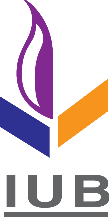 Department of Electrical & Electronic EngineeringIndependent University, BangladeshBAETE AccreditedMarksMarksAssignment NoAllocatedObtainedCourse CodeCourse TitleCourse InstructorDue DateSubmission DateStudent IDStudent Name